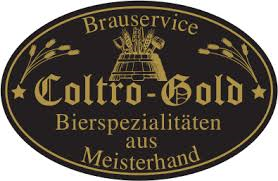 Vierte Eitorf `er   Bier  - Wanderung    Am Samstag den 13.05.2023 und am Samstag den 26.08.2023 werden wir die geführte Eitorfer Bierwanderung auf der neuen Route über Eitorf Bohlscheid/Sportplatz und Kelters Pavillon oberhalb Kelters durchführen.Start- und Endpunkt ist Eitorf BourauelLänge: 5,8 km / Höhenmeter: 160 m / ca. 5 Std mit reichlicher Bierverkostung.Pro Teilnehmer: 27,50 Euro, Teilnahme ab 16 Jahren.Weitere Infos bitte unter adgv@freenet.de und pk.klein@web.de anfordern.  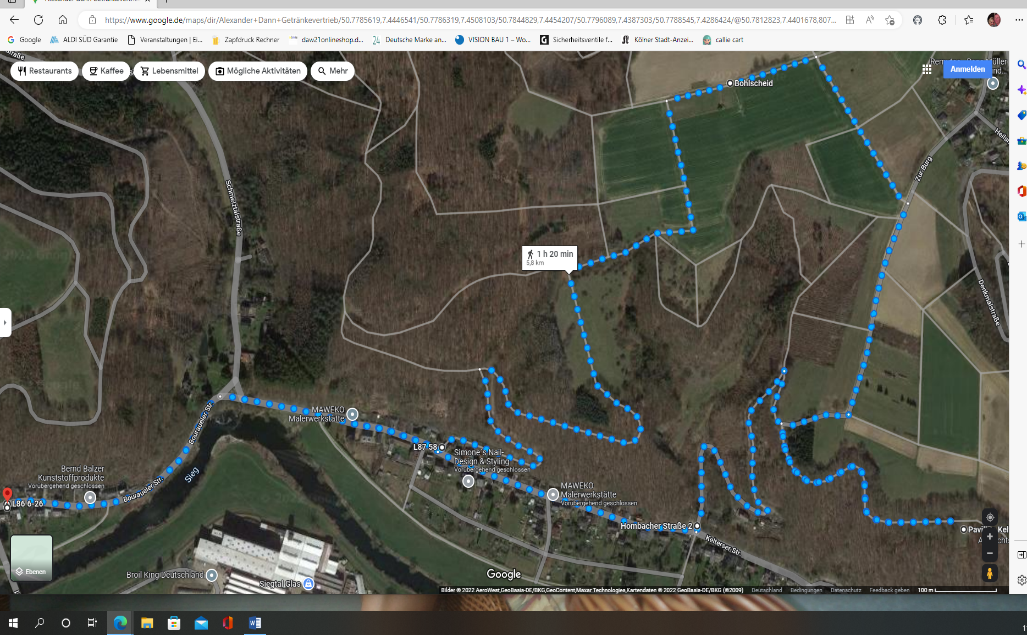 